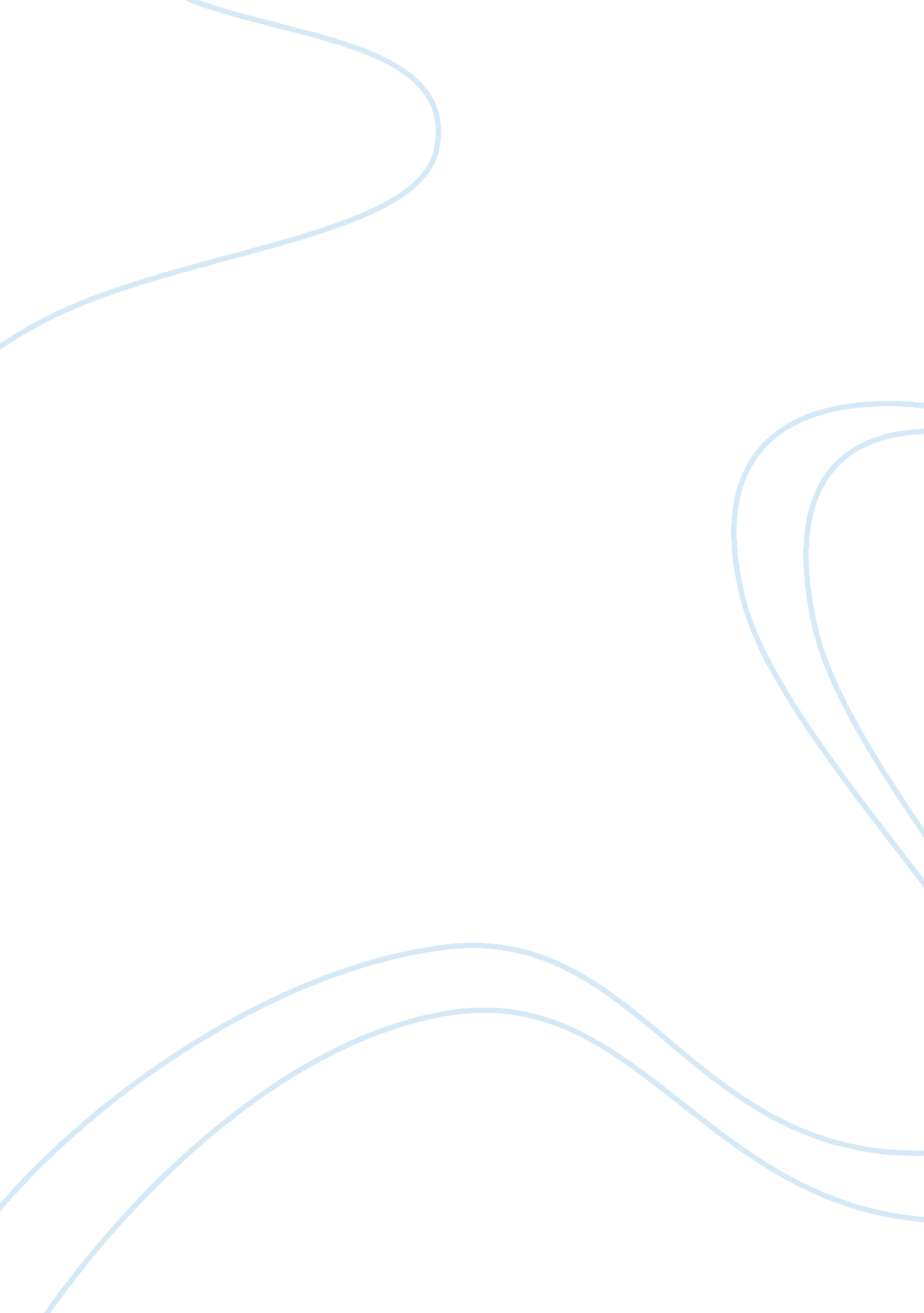 A history of harley davidson commerce essay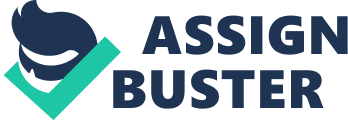 The intent of this paper is to explicate about Harley Davidson and how it improved its internal procedures and its providers to remain competitory. And besides focuses on the future tendencies required for running an successful administration and to develop it continually. Background Harley Davidson was started in 1903 by three Davidson Brothers and William Harley. They want to replace the bikes which were celebrated in 1901. Finally in 1903 they had an engine with a new expression frame which was ready to travel into production. Initially the production was slow, nevertheless, in 1905, they were able to bring forth 60 minibikes. In 1907, Harley Davidson sold 150 minibikes. In 1909, a new 45 degree V20 engine was introduced, which had more power. This was introduced because velocity was considered more of import. In 1916, kick starting was introduced. In 1920, 30, 000 bikes were produced. But concern began to skid in 1920. By the clip styling was emphasized. Then they introduced tear bead gas armored combat vehicle. They besides started to sell Harley 's accoutrements and vesture which took topographic point in 1920. To vie with others Harley dedicated companies net income to technology and merchandise sweetenings. In 1929, concerns were shuting everyplace. Harley have to fight one time once more. In 1930, new Harley merchandises were produced in the market. But there was a mechanical job which was focussed by client 's before applied scientists could repair it. And once more they started to give face lift by presenting colorful motorcycles and fashionable alterations. Side autos were emphasized to better gross revenues. But it was non that successful because, some found motorcycles with side autos can be little unsafe to run. In 1936 a new theoretical account was unleashed which produced double the Equus caballus power. This added advantage to Harley. The competition was high so Harley was in a state of affairs to spread out fabrication capacity and production. To make this in 1960 Harley was in demand of capital. In 1969 Harley merged with American Mission Foundry ( AMF ) , which turned Harley into heroes ' . But in mid 1970 's due to the over enlargement they had quality jobs because they loosed their control. The relationship between Harley and AMF was non successful. Harley took back the company and was back in control. Harley felt that to last and to turn they have to do best motorcycle parts. They started to give seminars for more than 500 companies. Their scheme and executions made today Harley Davidson as a dream machine. SUPPLIER DEVELOPMENT In kernel all the merchandises are measured in footings of quality. The quality depends on the maker of the merchandise, which in bend depends on its providers. Supplier development is a manner of developing the capablenesss of the provider 's which besides focuses in accomplishing higher rate of public presentation. Watts and Hans ( 1993 ) pointed out that companies in the US largely use provider development plans. Harmonizing to them supplier development plan are as follows: 'suppliers development plan involves a long term concerted attempt between a purchasing house and its supplies to upgrade the providers - proficient, quality, bringing and cost capablenesss and to further ongoing betterment ' . The ultimate end of this plan is to organize a reciprocally good relationship that will assist both houses to vie efficaciously in the planetary market. Monczka, R. M. , Trent, R. J. and Handfield, R. B. ( 2004 ) pointed out that provider development is any activity undertaken by a buyer to better a provider 's public presentation and capablenesss to run into the buyer 's short and long term supply demands. Harley considers one of its providers has a decoration stomping company. ALTERDO is a dedicated maker to sell parts for Harley. They ever ask for provider 's specific mensurable ends. Twice a twelvemonth the Harley 's squad would sit with the provider 's squad and travel through their ends. And they find out whether they are in the right way. Besides Harley 's expression for uninterrupted betterment, if providers do n't run into all the ends, Harley says that the providers should hold a plan to better them. Besides Harley suggests that any maker should non overrate the capablenesss of their providers. Harley trained employees in quality circles and statistical operator control. Statistical operator control is a defect bar system. Donald W. Dobler, David N. Burt says, the thought is to observe the operating jobs that produce faulty points before many defectives are produced. William Roth ( 1998: 17 ) mentioned that the figure one end of any quality attempt must be to derive employee committedness. Harmonizing to Harvard Business Review, it is necessary because in a study it is said that 'companies in developed states buy more stuffs and constituents from providers. The 100 biggest United states makers spent 48 cents out of every dollar of gross revenues in 2002 to purchase stuffs compared with 43 cents in 1996. Business is progressively trusting on their providers to cut down costs, better quality and develop new procedures and merchandises faster than their challengers sellers can ' . Supplier RELATIONSHIP Supplier relationship direction is an attack to pull off interactions with the administrations that supply the goods and services it uses. The end is to hold effectual procedure between administration and its providers. It is besides a portion of the information flow in Supply Chain Management. Harley suggests that non merely holding a closer relationship between clients and providers but besides to portion the information with the providers that was necessary to run the concern successfully. ( Harvard Business Review ) , for e. g. : Toyota and Honda have built great provider relationship, by following 6 stairss: Understand how their providers work They turn supplier competition into chance Monitor sellers closely Develop those sellers ' capablenesss Share information intensively but selectively They help their seller 's continually to better their procedures COMPETITIE ADVANTAGE It 's an advantage over rivals gained by offering consumers greater value, either by agencies of lower monetary values or by supplying greater benefits and service that justifies higher monetary values ( tutor2u n. d ) . Harmonizing to Porter 's term there are merely two beginnings of competitory advantage, the Cost and the Differentiation, Tony Hines ( 2004 ) . This shows that an administration can be differentiated by cost advantage or from its rivals. Harley did this by re-engineering procedures and uninterrupted betterment of its quality. Hence they made the merchandises more efficient. As a consequence Harley Davidson 's bikes were said to be dream machines. Besides they tried to be different by licencing its logo and held seminars which dealt with their experiences. Derek, L. Waller ( 1999 ) , for a competency to be nucleus it must fulfill 3 standards: Must do a disproportional part to client perceived value It must be competitively alone Must be extendable significance that the competency may be applied to the merchandise countries or to new market developments and non merely to bing merchandise groups or bing markets Merely IN TIME ( JIT ) Fabrication It is an stock list system in which the needed natural stuffs are been delivered to the maker on the twenty-four hours when they are required on the assembly line and finished goods are been manufactured merely before they are shipped to clients ( Investor Glossary n. d ) . Harley, in the beginning stored a immense sum of natural stuffs which led to many jobs such as addition in cost operating expense, quality jobs. When JIT fabrication was introduced it reduced cost operating expense, review of quality has been limited and besides eliminated wastes of all sorts. Harley called JIT as stuffs as needed. But when implementing, providers of Harley were non much comfortable. Suppliers felt their manner of treating were different. Suppliers served different types of people, clients and companies. Suppliers thought Harley makes bikes and it is easy to implement JIT. But Harley tried and made their providers JIT. If providers want to implement JIT so they have to be provided with the advanced programming information from makers. Harley promised to supply providers with scheduling information ; if the advanced programming is non known so the production might halt which leads to immense constriction jobs. Quality Quality plays a major function in any administration. This is an of import facet of any merchandise which makes it different from its rivals. Good quality consequences in better repute and trueness among clients, reduces the costs which occur due to the rework, ailments, wastes, bad repute when quality is non good. During 1970 's attempts were dedicated to increase production. But the merchandise was worst in mid 70 's because they were out of control due to over enlargement. This resulted in quality jobs. They checked the procedure before assembly line and besides inspected all parts being delivered to assembly line. If it was non utile, so they started to look on supply line. This showed Harley Davidson needed a new start. The gross revenues were up once more by the debut of colorful motorcycles and fashionable alterations. Slide autos were emphasized to better gross revenues. Then they produced motorcycles with higher power, this attracted German market. Manufacturing procedure was improved. Then they recognised quality is the most of import factor. They said 'they do n't desire to give quality ' . Arman Fiegenbaum ( 1983 ) defines quality as the entire complex of merchandise and service features of selling, technology, fabrication and care through which the merchandise or service in usage will run into or transcend the outlooks of the client. Besides we have to pull off supplier quality. If our provider quality is bad, so quality would be tarnished even for the universe 's best trade names. Any house, that does non pull off quality throughout its supply concatenation, risks client 's dissatisfaction. As stated earlier, most of the companies in the developed states depend on their providers. So 50 % of failure in a merchandise is the duty of providers. Leadership Leadership is all about making a quality civilization. Norman Gaither and Greg Frazier ( 2005 ) discuss, many US makers have overhauled the construction of their administrations, changed their administration climes and redirected the merchandise quality plans toward going planetary quality leaders. Some attempts are frequently referred to as quality direction. At Motorola it is called Six Sigma ; at Xerox it is called leading through quality. The purpose of entire quality direction is to supply merchandises which are considered best by the clients. And besides it focuses to better the quality of the merchandise continually. James H. Saylor ( 1996 ) Important elements of TQM: Top direction committedness and engagement Customer engagement Design merchandises for quality Design production processes for quality Control production processes for quality Developing supplier partnership Customer service, distribution and installing Constructing squads of sceptered employees Benchmarking and uninterrupted betterment Harley, reckoned quality was of import. And enforced JIT, provider development, employee development and still uninterrupted to better its quality. INFORMATION TECHNOLOGY It helps in prediction, scheduling information, costs taken for transit and so on. Ravi Kalkota, Marcia Robinsons ( 2000 ) , there was a enormous growing over the last several old ages in the development of information engineering which supports 2 primary applications: Supply concatenation executing, Supply concatenation planning. In Harley, information passing is most of import. Because it is JIT, so hold to supply information programming, else will ensue in immense constrictions. It is necessary that throughout the supply concatenation to be effectual the information has to be passed. FUTURE TRENDS Plans implemented by Harley Davidson were successful. So they suggest administrations that benchmark them to use these plans for continual betterment of their merchandises and services in this competitory universe. Decision It is clear from the above treatment that the provider development, quality, uninterrupted quality betterment is of import and besides they increase in the net income. 